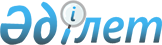 О внесении изменений в решение Жалагашского районного маслихата от 28 декабря 2020 года № 70-14 "О бюджете сельского округа Тан на 2021-2023 годы"
					
			С истёкшим сроком
			
			
		
					Решение Жалагашского районного маслихата Кызылординской области от 7 декабря 2021 года № 11-14. Прекращено действие в связи с истечением срока
      Жалагашский районный маслихат РЕШИЛ:
      1. Внести в решение Жалагашского районного маслихата "О бюджете сельского округа Тан на 2021-2023 годы" от 28 декабря 2020 года № 70-14 (зарегистрировано в Реестре государственной регистрации нормативных правовых актов под № 8075) следующие изменения:
      пункт 1 изложить в новой редакции:
      "1. Утвердить бюджет сельского округа Тан на 2021 – 2023 годы согласно приложениям 1, 2 и 3 к настоящему решению соответственно, в том числе на 2021 год в следующих объемах:
      1) доходы – 579 539,8 тысяч тенге, в том числе:
      налоговые поступления – 3274 тысяч тенге;
      неналоговые поступления – 0;
      поступления от продажи основного капитала – 0;
      поступления трансфертов – 576 265,8 тысяч тенге;
      2) затраты – 580 124,8 тысяч тенге;
      3) чистое бюджетное кредитование – 0;
      бюджетные кредиты – 0;
      погашение бюджетных кредитов – 0;
      4) сальдо по операциям с финансовыми активами – 0;
      приобретение финансовых активов – 0;
      поступления от продажи финансовых активов государства – 0;
      5) дефицит (профицит) бюджета – 0;
      6) финансирование дефицита (использование профицита) бюджета – 0;
      поступление займов – 0;
      погашение займов – 0;
      используемые остатки бюджетных средств – 585 тысяч тенге.".
      приложения 1 указанному решению изложить в новой редакции согласно приложению к настоящему решению.
      2. Настоящее решение вводится в действие с 1 января 2021 года и подлежит официальному опубликованию. Бюджет сельского округа Тан на 2021 год
					© 2012. РГП на ПХВ «Институт законодательства и правовой информации Республики Казахстан» Министерства юстиции Республики Казахстан
				
      Секретарь Жалагашского районного маслихата 

Курманбаева Г.
Приложение к решению Жалагашского районного маслихатаот 7 декабря 2021 года №11-14Приложение 1 к решению Жалагашского районного маслихатаот 28 декабря 2020 года № 70-14
Категория
Категория
Категория
Категория
Категория
Сумма, 
тысяч тенге
Класс
Класс
Класс
Класс
Класс
Сумма, 
тысяч тенге
Подкласс
Подкласс
Подкласс
Сумма, 
тысяч тенге
Наименование
Сумма, 
тысяч тенге
Доходы
579539,8
1
Налоговые поступления
3274
01
01
Подоходный налог
0
2
2
Индивидуальный подоходный налог
0
04
04
Hалоги на собственность
3274
1
1
Hалоги на имущество
14
3
3
Земельный налог
66
4
4
Hалог на транспортные средства
3194
2
Неналоговые поступления
0
01
01
Доходы от государственной собственности
0
5
5
Доходы от аренды имущества, находящегося в государственной собственности
0
06
06
Прочие неналоговые поступления
0
1
1
Прочие неналоговые поступления
0
3
Поступления от продажи основного капитала
0
01
01
Продажа государственного имущества, закрепленного за государственными учреждениями
0
1
1
Продажа государственного имущества, закрепленного за государственными учреждениями
0
4
Поступления трансфертов
576265,8
02
02
Трансферты из вышестоящих органов государственного управления
576265,8
3
3
Трансферты из районного (города областного значения) бюджета
576265,8
Функциональная группа
Функциональная группа
Функциональная группа
Функциональная группа
Функциональная группа
Сумма, 
тысяч тенге
Функциональная подгруппа
Функциональная подгруппа
Функциональная подгруппа
Функциональная подгруппа
Функциональная подгруппа
Сумма, 
тысяч тенге
Администратор бюджетных программ
Администратор бюджетных программ
Администратор бюджетных программ
Администратор бюджетных программ
Сумма, 
тысяч тенге
Программа
Программа
Сумма, 
тысяч тенге
Наименование
Сумма, 
тысяч тенге
Затраты
580124,8
01
Государственные услуги общего характера
31238
1
Представительные, исполнительные и другие органы, выполняющие общие функции государственного управления
31238
124
124
Аппарат акима города районного значения, села, поселка, сельского округа
31238
001
Услуги по обеспечению деятельности акима города районного значения, села, поселка, сельского округа
31238
05
Здравоохранение
44
9
Прочие услуги в области здравоохранения
44
124
124
Аппарат акима города районного значения, села, поселка, сельского округа
44
002
Организация в экстренных случаях доставки тяжелобольных людей до ближайшей организации здравоохранения, оказывающей врачебную помощь
44
06
Социальная помощь и социальное обеспечение
4074
2
Социальная помощь
4074
124
124
Аппарат акима города районного значения, села, поселка, сельского округа
4074
003
Оказание социальной помощи нуждающимся гражданам на дому
4074
07
Жилищно-коммунальное хозяйство
2847
3
Благоустройство населенных пунктов
2847
124
124
Аппарат акима города районного значения, села, поселка, сельского округа
2847
008
Освещение улиц населенных пунктов
1551
009
Обеспечение санитарии населенных пунктов
296
011
Благоустройство и озеленение населенных пунктов
1000
08
Культура, спорт, туризм и информационное пространство
22 618
1
Деятельность в области культуры
22 618
124
124
Аппарат акима города районного значения, села, поселка, сельского округа
22 618
006
Поддержка культурно-досуговой работы на местном уровне
22 618
12
Транспорт и коммуникации
3537
1
Автомобильный транспорт
3537
124
124
Аппарат акима города районного значения, села, поселка, сельского округа
3537
045
Капитальный и средний ремонт автомобильных дорог районного значения
3537
13
Прочие
515766,8
9
Прочие
515766,8
124
124
Аппарат акима города районного значения, села, поселка, сельского округа
515766,8
040
Реализация мероприятий для решения вопросов обустройства населенных пунктов в реализацию мер по содействию экономическому развитию регионов в рамках Программы развития регионов до 2025 года
2200
057
Реализация мероприятий по социальной и инженерной инфраструктуре в сельских населенных пунктах в рамках проекта “Ауыл –Ел бесігі”
513566,8
Дефицит (профицит) бюджета
0
Финансирование дефицита (использование профицита) бюджета
0
8
Используемые остатки бюджетных средств
585
1
1
Свободные остатки бюджетных средств
585